Программапроведения Республиканской педагогической конференции,посвященной 50-летию клубного движения в г. Петрозаводске«Воспитательные ресурсы молодежных организаций в современном городском пространстве»Панорама клубных практик 21-24 марта 2016 год21 мартаТема дня: Содействие творческому развитию подростков и молодежи14.00 -15.00 Творческая игра «Арт-навигатор»15.00-16.00 Встреча с НКО «Педагогический отряд «Параллели» - «Бессознательное рисование»16.00 – 17.00 Обмен мнениями  Подростково-молодежный клуб «Альтаир» ул. Советская, 3722 мартаТема дня: Профилактическая работа с подростками и молодежью14.00 -15.00 Квест «ЗОЖ-ловушка»15.00-16.00 Встреча с НКО АНО «Велоспорт» - «Мой друг – велосипед»16.00 – 17.00 Обмен мнениями  Подростково-молодежный клуб «Виктория» пер. Ругозерский, 923 мартаТема дня: Гражданское воспитание14.00 -15.00 Интеллектуальная игра «Они всегда приходят на помощь»15.00-16.00 Встреча с НКО КРМОО «Поисковый отряд «Феникс» - «Урок мужества»16.00 – 16.00 Обмен мнениями  Подростково-молодежный клуб «Олимп» ул. Репникова,324 мартаТема дня: Поддержка инициатив молодежи14.00 -15.00 Тренинговое занятие «Умею, могу научить…»	15.00-16.00 Встреча с НКО ММОД «Ассоциация АВАРД» - Интерактивная игра «КОД: культура ответственного добровольчества»16.00 – 17.00 Обмен мнениями  Подростково-молодежный клуб «Дорога» Лососинское ш.,3Республиканская педагогическая конференция«Воспитательные ресурсы молодежных организаций в современном городском пространстве»25 марта 2016 годГАУ ДПО РК «Карельский институт развития образования», ул. Правды, д. 31.09.00 -10.00 – Регистрация участников (фойе, 1 этаж)10.00 – 10.20 – Открытие Конференции (актовый зал, 3 этаж)Приветственные слова участникам КонференцииМинистерство образования РКМинистерство по делам молодежи, физической культуре и спорту РКУправление физической культуры, спорта и молодежной политики Администрации г.ПетрозаводскГАУ ДПО РК «Карельский институт развития образования»10.20-10.30 - Выступление начальника отдела по делам молодежи ПГО Мацкевич М.О.10.30 – 10.50 – Доклад «История деятельности подростково-молодежных клубов г. Петрозаводска. Опыт, настоящее, будущее» Директор МУ «Досугово-социальный центр «Подросток» С.А. Бачой11.00 – 13.00 - Работа тематических секций (учебные аудитории)13.00-13.30 – Кофе-брейк13.30- 14.00 – Пленарное заседание. Подведение итогов работы тематических площадокСекция «Творческое развитие молодежи»(аудитория № 116)Модератор: Надежда Олеговна Дементьева, кандидат психологических наук, доцент кафедры психологии Институт педагогики и психологии ПетрГУ, педагог-психолог МУ «ДСЦ «Подросток»Эксперт:Доклады:Досуг в жизни современного подростка: структура и факторы влияния ПетрГУ Институт истории, политических и социальных наук, Диана Минкова, Екатерина КоробкинаСтудент ПетрГУ Институт педагогики и психологииПрограмма деятельности ПМК «Чайка» «Твори, выдумывай, пробуй!» МУ «ДСЦ «Подросток», педагог-организатор ПМК «Чайка» Валентина Эдуардовна ФоменкоОрганизация имиджевых мероприятий МУ «ДСЦ «Подросток», режиссер Лина Шакировна ПокрашенкоОпыт работы волонтерского отряда «Галерка» Евгения ФедорихинаОт Ренессанса до Инстаграм Педагогический отряд «Параллели», Владимир ОдинцовМолодежные проекты и программы Детского музейного центра Музея-заповедника КИЖИ заместитель начальника отдела «Детский музейный центр» Наталья Анатольевна АрхиповаОпыт привлечения волонтеров к проектам «Академия практической арт-терапии «Чудо» и «Подари улыбку ребенку: распространение методов арт-терапии в РК» Заместитель исполнительного директора фонда «Петрозаводск», специалист по работе с молодежью МУ «ДСЦ «Подросток» Марина Викторовна ПеньковаДетский театральный центрПсихолого-педагогические особенности работы с детьми по развитию творческих способностей в ДМХШ №1 г. Петрозаводска Арина Геннадьевна КушнерукНачало новых проектов по поддержке инициатив молодежи Главный специалист НП «Карельский ресурсный центр общественных организаций Ксения Андреевна ЧумакСекция «Организация профилактической работы и пропаганда ЗОЖ»(аудитория №213)Модератор: Ольга Вениаминовна Клевина, руководитель социально-психологической службы МУ «ДСЦ «Подросток»Эксперт: Ирина Александровна Милюкова, кандидат наук, доцент, Институт истории, политических и социальных наук ПетрГУ. Доклады:Девиантное поведение подростков г. Петрозаводска: опыт эмпирического исследования.  ПетрГУ Институт истории, политических и социальных наук, Кирилл Кузнецов, Павел Антонович Страхи детей-сирот подросткового возраста ПетрГУ Институт педагогики и психологии, Анастасия БаранПрограмма деятельности ПМК «Виктория» «Спортэкспрессия» МУ «ДСЦ «Подросток», педагог-организатор ПМК «Виктория» Любовь Евгеньевна БобинаОрганизация каникулярного времени на площадках подростково-молодежных клубов МУ «ДСЦ «Подросток», педагог-организатор МУ «ДСЦ «Подросток» Анна Владимировна Тихонова  Профилактическая работа с несовершеннолетними на территории Петрозаводского городского округа начальник отдела организационного обеспечения деятельности комиссии по делам несовершеннолетних и защите их прав Диана Владимировна ЕвстигнееваОтношение к здоровью и самосохранительное поведение современной молодежи: обзор результатов студенческих социологических исследований ПетрГУ Институт истории, политических и социальных наук, кандидат наук, доцент Ирина Александровна МилюковаВозможности велоспорта в Петрозаводске Организация "Велоспорт", руководитель Константин Викторович ОятинВолонтеры – послы здоровья ГБУЗ "Городская детская больница", заведующая Центром медико-социальной профилактики “Клиника, дружественная к молодежи» Светлана Анатольевна Крылусова Социально-психологическое сопровождение несовершеннолетних, состоящих на учете в уголовно-исполнительной инспекции Начальник отделения психологического обеспечения ФКУ УИИ УФСИН России по РК Светлана Валерьевна Зосимова Добровольчество в сфере донорства: опыт Волонтерского донорского движения Руководитель Молодежного донорского движения РК Андрей ВаршуковВзаимодействие с молодежными организациями и статистика наркопотребления в Карелии Начальник отдела межведомственного взаимодействия в сфере профилактики, реабилитации и ресоцилизации в сфере наркопотребления Управления ФСКН России по РК полковник полиции Денис Андреевич Кунильский.Секция «Воспитание гражданских качеств»(аудитория № 220)Модератор: Мищенко Дарья Владимировна, педагог-психолог МУ «ДСЦ «Подросток»Эксперт: Марина Владимировна Осиева, Руководитель ГБУ РК «Республиканский центр патриотического воспитания граждан и допризывной подготовки молодежи» Доклады:Гражданская культура молодежи г. Петрозаводска ПетрГУ Институт истории, политических и социальных наук, кафедра социологии и социальной работы, Лариса Максимова, Ольга Козловская Студент ПетрГУ Институт педагогики и психологииПрограмма деятельности ПМК «Олимп» «Кто становится героем» МУ «ДСЦ «Подросток», педагог-организатор ПМК «Олимп» Инга Сергеевна РумянцеваПрограмма деятельности ПМК «Мечта» «Мир вокруг нас» МУ «ДСЦ «Подросток», педагог-организатор ПМК «Мечта» Галина Павловна БуртовскаяРабота зонального центра патриотического воспитания МУ «ДСЦ «Подросток», руководитель Зонального центра патриотического воспитания Александр Сергеевич Селин Организация выездного экологического семинара МОУ "СОШ №14" Валерия Андреевна Самойлова, МОУ "СОШ №36" Анастасия Дмитриевна ЩербаковаМолодежные организации – потенциал развития гражданского общества МБУ ДО "Дом детского творчества" г. Пудожа РК, специалист по работе с молодежью Людмила Александровна Лымарь Богатырская заставаПоисковая работа как средство патриотического воспитания Руководитель КРМОО «Поисковый отряд «Феникс» Леонид Викторович ЗябкинПатриотическое воспитание детей и молодежи, проживающих на территории РК: из опыта работы ГБУ РК «Республиканский центр патриотического воспитания граждан и допризывной подготовки молодежи Руководитель Марина Владимировна Осиева Руководитель КРОО "Межвузовский центр межнационального общения и патриотического воспитания" Екатерина Валерьевна АлексееваСекция «Поддержка молодежных инициатив»(аудитория №221)Модератор: Мария Олеговна Карпычева, специалист по работе с молодежью МУ «ДСЦ «Подросток»Эксперт:Доклады:Социальная активность и молодежные инициативы (на примере изучения учащейся молодежи г. Петрозаводска) ПетрГУ Институт истории, политических и социальных наук, кафедра социологии и социальной работы, Екатерина Баранова, Дарья ЗибироваВыбор будущей профессии старшими школьниками с разными акцентуациями характера ПетрГУ Институт педагогики и психологии Наталья Никитина Программа деятельности ПМК «Дорога» «Лидерский клуб «Лови момент» МУ «ДСЦ «Подросток», педагог-организатор ПМК «Дорога» Ирина Алексеевна БогдановаПрактика поддержки молодежных инициатив на примере организации игры «Полярные игры» МУ «ДСЦ «Подросток», специалист по работе с молодежью Ирина Валерьевна Баженичева"Правовые волонтеры", молодежная многоуровневая интерактивная правовая игра Юридический факультет Рос НОУ Тимофей Кожанов, МоскваВолонтерыПрактика взаимодействия общественной организации с муниципальным учреждением молодежной политики на примере КММОО ПРОАМ "Новое поколение" и МБУ ЦССРМ "Гармония" г.Кандалакша Специалист по работе с молодежью Сергей Александрович Михеев г. КандалакшаОбразовательные проекты в системе внеурочной деятельности педагога-организатора МОУ «СОШ №2» педагог-организатор Светлана Анатольевна Коновалова Социальное воспитание молодёжи: от культуры к ценности, заместитель Председателя Правления КРО благотворительного фонда "Центр развития молодёжных и общественных инициатив" Ирина Вячеславовна ЖуковаШкольное агентство «Логмозерье» как пример формирования гражданской инициативы МОУ «Средняя школа №7» им. Ф. Тимоскайнена, учитель истории и обществознания Александра Вячеславовна ЧебаковскаяСекция «Сотрудничество с социальными партнерами»(аудитория №201)Модератор: Анжелика Францевна Шевченко, специалист по социальной работе МУ «ДСЦ «Подросток»Эксперт:Доклады:Студент ПетрГУ Институт истории, политических и социальных наук, кафедра социологии и социальной работыСтудент ПетрГУ Институт педагогики и психологииПодростково-молодежные клубы как база практики студентов специалист МУ «ДСЦ «Подросток» Ольга Сергеевна РаевскаяРеализация проекта молодежного международного обмена «Без словаря» 17 гимназияОрганизация практики студентов колледжа ГАПОУ РК «Петрозаводский педагогический колледж» педагог-психолог Кира Михайловна МошниковаТрудоустройство несовершеннолетних Директор: ГКУ РК "Центр занятости населения города Петрозаводска" Юрий Борисович МишковМолодежная политика: плюсы и дельты сотрудничества с НКО ММОД «Ассоциация АВАРД» Елена Николаевна Колеченок Условия реализации социального партнерства в воспитательной среде школы МОУ «Средняя школа №7» им. Ф. Тимоскайнена, заместитель директора по воспитательной работе Марина Владимировна Берестова «Центр молодежи» - центр молодежной политики города Директор МУ «Центр молодежи» Евгений АндреевГотовность марийцев Карелии к эксперименту Председатель Правления КРОО «Марийцы Карелии» Михаил Асессор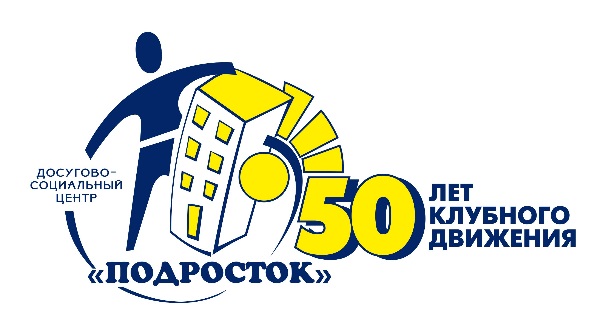 